                                                            Escola Municipal de Educação Básica Augustinho Marcon                                                            Catanduvas(SC), junho de 2020.                                                            Diretora: Tatiana M. B. Menegat.                                                                                                                                                                                   Assessora Técnica-Pedagógica: Maristela Apª. B. Baraúna                                                            Assessora Técnica-Administrativa: Margarete P. Dutra.                                                                                                                                               Professora: Gabriela Abatti,                                                            3º ano        AULA 04 - SEQUÊNCIA DIDÁTICA – EDUCAÇÃO FÍSICA 22 DE JUNHO À 26 DE JUNHONOME DA ATIVIDADE QUADRADO ESCRAVOS DE JÓDemarcar no chão 4 quadrados do tamanho que caiba os dois pés dentro, serão 2 quadrados na frente dos outros 2 quadrados, todos ficarão unidos, cantando a música escravos de Jó, a criança deverá pular com os dois pés unidos no sentido horário de um quadrado para outro no ritmo da música. No grupo do WhatsApp da turma, irá ser disponibilizado um vídeo da atividade para melhor compreensão. Link da música escravos de Jó: https://www.youtube.com/watch?v=KHcjrCvy3ak 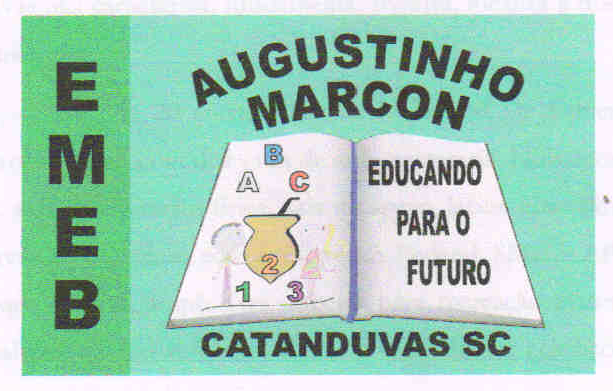 